Раздел IV. Факторы окружающей среды и здоровье человека (9 часов) Урок 20 Тема: Город и человек Слайд № 1Цель: изучить влияние города на организм человека.Задачи:Показать проблему крупных городов, выявить главные факторы загрязнения городской среды.Интегрировать учеников в деятельность, направленную на поддержание высокого экологического качества городской среды.Воспитывать бережное отношение к природеОборудование: интерактивная доска, презентация.Тип урока: комбинированный.Ход урока: I. Этап «Орг. момент»Проверка готовности уч-ся к уроку.II. Этап «Проверка домашнего задания» Слайд № 2
   Учащиеся по желанию знакомят с результатами дломашнего задания
- Как природные условия влияют на жилище человека?III. Этап «Мотивация» Слайд № 3    «Города – великое творение ума и рук человеческих. Им принадлежит решающая роль в территориальной организации общества. Они служат зеркалом своих стран и районов. Города-лидеры называют духовными мастерскими человечества и двигателями прогресса» – такую восхищенную характеристику городу дал Г. М. Лаппо в своей книге «География городов». Согласны ли вы с ученым?IV. Этап «Актуализация знаний» Слайд № 4Как вы объясните значение слова «город»?Как вы думаете, что входит в понятие «город»?V. Этап «Осмысление» Учитель знакомит учащихся с характерными особенностями развития современного общества, для знакомства предлагает схему: Слайд № 5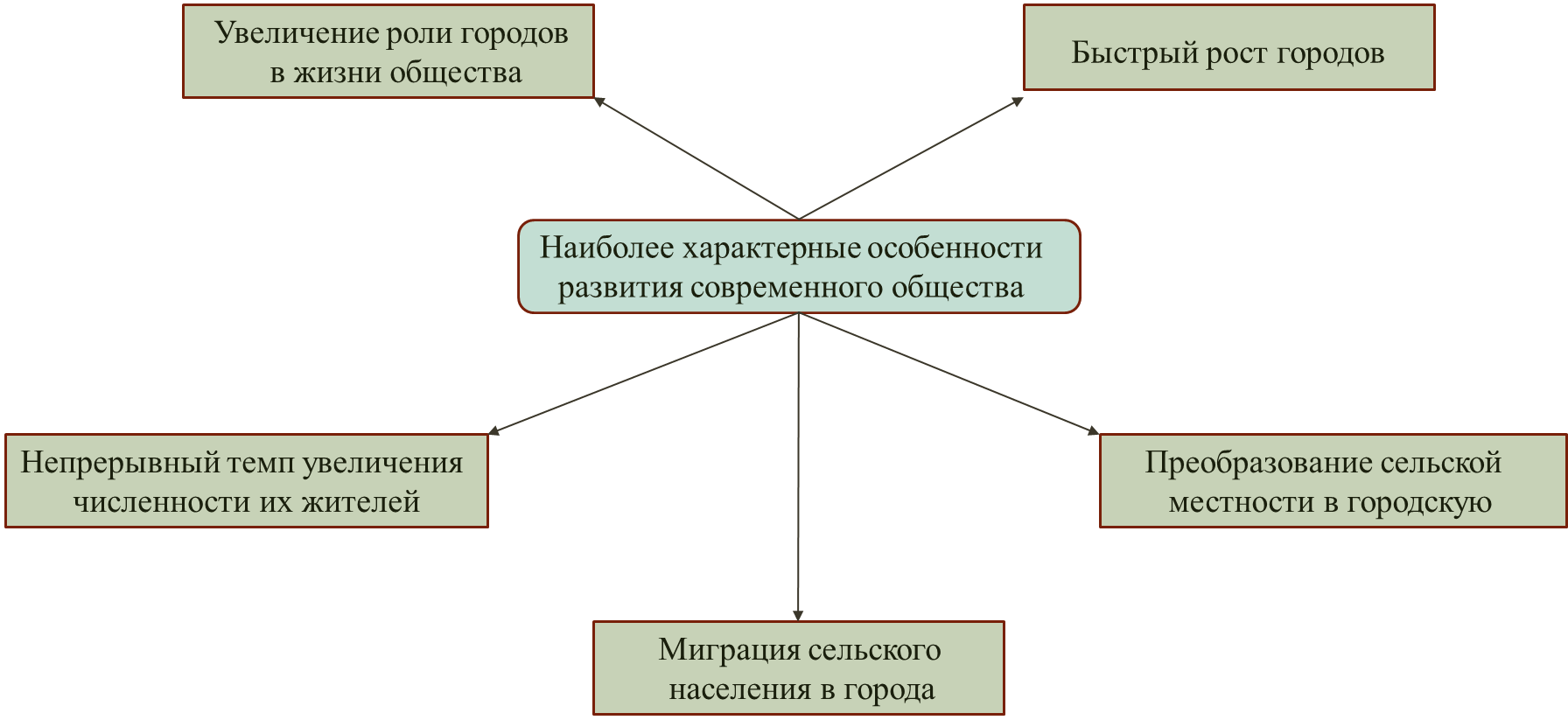 Учитель: На что может оказывать влияние современный город. Ответ оформите в виде схемы. (Крупный город изменяет почти все компоненты природной среды – атмосферу, растительность, почву, рельеф, гидрографическую сеть, подземные воды, грунт и даже климат) Слайды № 6-7Вопрос: что представляют собой современные города? Слайд № 8Опишите устно кратко современный город. Учитель: Город оказывает огромное влияние на экологическое состояние окружающей среды. Слайд № 9Вопрос: могут ли возникнуть у городов экологические проблемы? Слайды № 10-22Учитель: давайте рассмотрим вопрос о влиянии окружающей среды на здоровье городского населения.     В целом на здоровье горожан влияют многие факторы, в особенности характерные черты городского образа жизни – гиподинамия, повышенные нервные нагрузки, транспортная усталость и ряд других, но более всего – загрязнение окружающей среды.     Наиболее заметные отрицательные последствия загрязнения окружающей среды в крупном городе, проявляются в ухудшении здоровья горожан по сравнению с жителями сельской местности. Горожане чаще страдают неврозами, заболеваниями сосудов мозга, болезнями центральной нервной системы, системы органов дыхания, чем сельские жители. Слайды № 23-25Физминутка «Две половинки»/ Слайд № 26VI. Этап «Закрепление нового материала». Прием «Фишбоун» Слайд № 27Учитель: прошу вас всё, что мы сказали, структурировать в виде схемы скелета рыбы. В "голове" этого скелета ребята обозначают проблему, которая рассматривалась в ходе беседы. На верхних "отростках" отмечают причины возникновения этой проблемы, на нижних "косточках" учащиеся описывают факты, подтверждающие существование сформулированных ими причин. В "хвосте" рыбы записывают вывод.             Проблема: «Влияние города на здоровье человека»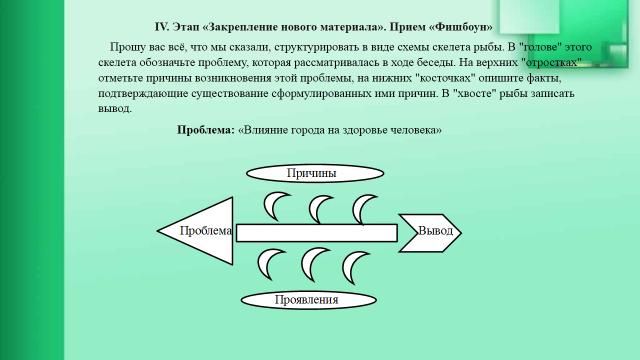 VII. Этап поведения итогов урока. Слайд № 28Проверьте себя:Как вы думаете, почему города называют «зеркалом своих стран и районов»?Какое влияние оказывает город на здоровь человека?Назовите общие экологические проблемы городов мира.Назовите типичные болезни горожан. Как шумовое загрязнение и вибрации влияют на город?VIII. Этап «Домашнее задание» Слайд № 29◊ Составьте проект на тему «Пути решения экологических проблем города»IХ. Этап «Рефлексия» Слайд № 30На уроке было комфортно и все понятно.На уроке немного затруднялся, не все понятно.На уроке было трудно, ничего не понял.